.Intro: 32 counts - No Tag ! No Restart !!Sec 1: GRAPEVINE, SIDE ROCK - RECOVER, CROSS SHUFFLESec 2: GRAPEVINE, SIDE ROCK - RECOVER, BEHIND - 1/8 R FWD - 1/8 R FWDSec 3: FWD - RECOVER, COASTER STEP. (x2)Sec 4: FWD - PIVOT 1/4 L - FWD - PIVOT 1/2 L, DIAGONAL FWD SHUFFLE. (x2)Have Fun & Happy Dancing !!!Contact Nina Chen : nina.teach.dance@gmail.comSugar Sugar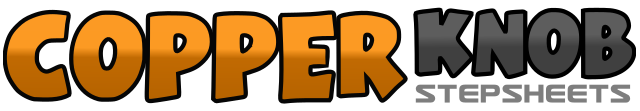 .......Count:32Wall:2Level:Beginner.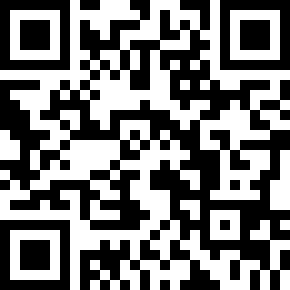 Choreographer:Nina Chen (TW) - December 2017Nina Chen (TW) - December 2017Nina Chen (TW) - December 2017Nina Chen (TW) - December 2017Nina Chen (TW) - December 2017.Music:Sugar Sugar (DSTROYD MIX) - The ArchiesSugar Sugar (DSTROYD MIX) - The ArchiesSugar Sugar (DSTROYD MIX) - The ArchiesSugar Sugar (DSTROYD MIX) - The ArchiesSugar Sugar (DSTROYD MIX) - The Archies........1-4Step RF to R - Step LF behind RF - Step RF to R - Step LF over RF5-6, 7&8Rock RF to R - Recover on LF, Cross RF over LF - Step LF beside RF - Cross RF over LF1-4Step LF to L - Step RF behind LF - Step LF to L - Step RF over LF5-6, 7&8Rock LF to L - Recover on RF, Cross LF behind RF - 1/8 turn R (1:30) step RF fwd - 1/8 turn R (3:00) step LF fwd1-4Step RF fwd - Recover on LF, Step RF back - Step LF beside RF - Step RF fwd5-6, 7&8Step LF fwd - Recover on RF, Step LF back - Step RF beside LF - Step LF fwd1-4Step RF fwd - Pivot 1/4 turn L (12:00) weight on LF - Step RF fwd - Pivot 1/2 turn L (6:00) weight on LF5&6, 7&8Step RF slightly diagonal fwd - Step LF behind RF - Step RF slightly diagonal fwd, Step LF slightly diagonal fwd - Step RF behind LF - Step LF slightly diagonal fwd